ЧТО ТАКОЕ ФГОС?Федеральные государственные образовательные стандарты (ФГОС) – это совокупность требований, обязательных при реализации основных образовательных программ начального общего, основного общего, среднего (полного) общего, начального профессионального, среднего профессионального и высшего профессионального образования образовательными учреждениями, имеющими государственную аккредитацию.Зачем нужны ФГОС?Федеральные государственные образовательные стандарты обеспечивают:единство образовательного пространства Российской Федерации;преемственность основных образовательных программ начального общего, основного общего, среднего (полного) общего, начального профессионального, среднего профессионального и высшего профессионального образования.Что предусматривает ФГОС?Каждый стандарт включает 3 вида требований:требования к структуре основных образовательных программ, в том числе требования к соотношению частей основной образовательной программы и их объёму, а также к соотношению обязательной части основной образовательной программы и части, формируемой участниками образовательного процесса;требования к условиям реализации основных образовательных программ, в том числе кадровым, финансовым, материально-техническим и иным условиям;требования к результатам освоения основных образовательных программ.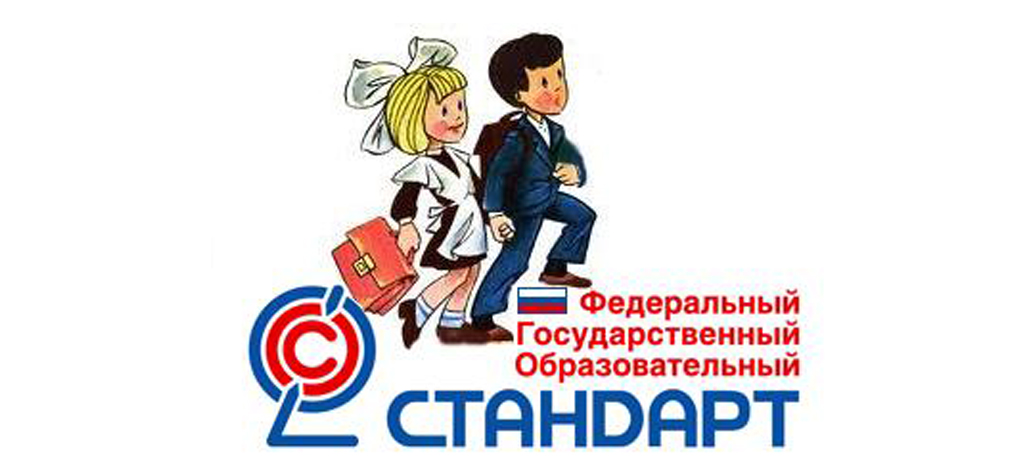 Министерством просвещения 31 мая 2021 года утверждены федеральные государственные образовательные стандарты начального общего и основного общего образования (далее — ФГОС НОО 2021, ФГОС ООО 2021).Обновленная редакция ФГОС сохраняет принципы вариативности в формировании школами основных образовательных программ, а также учета интереса и возможностей как образовательных организаций, так и обучающихся.С 1 сентября 2022 года обучающиеся 1-х и 5-х классов будут учиться по обновленным ФГОС НОО и ФГОС ООО.Обращаем Ваше внимание, что обновленные ФГОС не имеют принципиальных отличий от действующих в настоящее время.Во-первых, основой организации образовательной деятельности в соответствии с обновленным ФГОС остается системно-деятельностный подход, ориентирующий учителей на создание условий, инициирующих активную деятельность обучающихся на уроках.Во-вторых, в обновленном ФГОС ООО сохраняется привычная для школ и учителей структура основной образовательной программы и механизмы обеспечения ее вариативности, к числу которых относятся: наличие двух частей образовательной программы (обязательной части и части, формируемой участниками образовательных отношений), возможность разработки и реализации индивидуальных учебных планов.Родители по-прежнему смогут принимать участие в формировании вариативной части основных образовательных программ начального общего и основного общего образования школы, т.е. выбирать с учетом мнения ребенка факультативные и элективные учебные курсы, предлагаемые школой, а также учебные модули, обеспечивающие различные образовательные потребности и интересы обучающихся, в том числе этнокультурные.Также в целях обеспечения индивидуальных потребностей, интересов учеников, запросов родителей (законных представителей) несовершеннолетних обучающихся, возможностей школы вариативная часть образовательных программ начального и основного общего образования включает курсы внеурочной деятельности.В-третьих, структура требований к результатам реализации основных образовательных программ начального общего и основного общего образования также остается неизменной и состоит из групп требований к предметным, метапредметным и личностным результатам. В обновленном ФГОС остается неизменным положение, обуславливающее использование проектной деятельности для достижения комплексных образовательных результатов.В-четвертых, остались без изменений обязательные для изучения предметные области учебных планов начального общего и основного общего образования.Во ФГОС-2021 сформулированы максимально конкретные требования к предметам всей школьной программы соответствующего уровня, позволяющие ответить на вопросы: что конкретно школьник будет знать, чем овладеет и что освоит.ФГОС-2021 также обеспечивают личностное развитие учащихся, включая гражданское, патриотическое, духовно-нравственное, эстетическое, физическое, трудовое, экологическое воспитание.ФГОС-2021 описывают систему требований к условиям реализации общеобразовательных программ, соблюдение которых обеспечивает равенство возможностей получения качественного образования для всех детей независимо от места жительства и дохода семьи.Благодаря обновлённым стандартам школьники получат больше возможностей для того, чтобы заниматься наукой, проводить исследования, используя передовое оборудование.